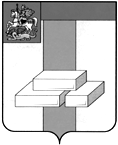 СЧЕТНАЯ ПАЛАТА  ГОРОДСКОГО ОКРУГА ДОМОДЕДОВОМОСКОВСКОЙ  ОБЛАСТИКаширское шоссе, д.27-а, г. Домодедово, Московская область, 142000, тел. (496)792-44-13,  E-mail dmdd sp@mosreg.ruЭкспертное заключение к проекту решения Совета депутатов городского округа «О внесении изменений в решение Совета депутатов городского округа от 24.12.2021г. №1-4/1188 «О бюджете городского округа Домодедово на 2022 год и плановый период 2023 и 2024 годов»«29» ноября 2022г.                                                                                                               №10 Настоящее экспертное заключение подготовлено в соответствии со статьей 157 Бюджетного кодекса Российской Федерации, на основании пункта 2.3. части 2 Положения о Счетной палате городского округа Домодедово Московской области, утвержденного Решением Совета депутатов городского округа Домодедово от 10.08.2022г. №1-4/1251.Изменения в бюджете городского округа Домодедово связаны с необходимостью принятия новых расходных обязательств и корректировкой расходных обязательств в части средств областного и местного бюджета.По средствам областного бюджета  произведена корректировка доходной и расходной частей бюджета в сторону увеличения на сумму 2,9 млн.руб.Увеличены бюджетные ассигнования на: – ежемесячное денежное вознаграждение за классное руководство педагогическим работникам государственных и муниципальных общеобразовательных организаций (Финансовое обеспечение государственных гарантий реализации прав на получение общедоступного и бесплатного дошкольного образования в муниципальных дошкольных образовательных организациях в Московской области, общедоступного и бесплатного дошкольного, начального общего, основного общего, среднего общего образования в муниципальных общеобразовательных организациях в Московской области, обеспечение дополнительного образования детей в муниципальных общеобразовательных организациях в Московской области, включая расходы на оплату труда, приобретение учебников и учебных пособий, средств обучения, игр, игрушек, за исключением расходов на содержание зданий и оплату коммунальных услуг) в сумме 3,1 млн.руб.;– установку, монтаж и настройку ip-камер, приобретенных в рамках предоставленной субсидии на государственную поддержку образовательных организаций в целях оснащения (обновления) их компьютерным, мультимедийным, презентационным оборудованием и программным обеспечением в рамках эксперимента по модернизации начального общего, основного общего и среднего общего образования в сумме 0,4 млн.руб.Уменьшены бюджетные ассигнования на: – обновление и техническое обслуживание (ремонт) средств (программного обеспечения и оборудования), приобретенных в рамках предоставленной субсидии на государственную поддержку образовательных организаций в целях оснащения (обновления) их компьютерным, мультимедийным, презентационным оборудованием и программным обеспечением в рамках эксперимента по модернизации начального общего, основного общего и среднего общего образования, в сумме 0,6 млн.руб.;По средствам местного бюджета, в целях принятия новых расходных обязательств:- произведена корректировка доходной и расходной частей бюджета в сторону увеличения на сумму 33,2 млн.руб.;- произведено перераспределение средств расходной части бюджета на сумму 22,9 млн.руб.В расходную часть бюджета включены новые расходные обязательства в сумме 56,1 млн.руб.:по разделу бюджета «Общегосударственные вопросы» на:- софинансирование расходов на организацию деятельности многофункциональных центров предоставления государственных и муниципальных услуг и выплаты стимулирующего характера в сумме 0,3 млн. руб.;- выплату заработной платы МКУ «Централизованная бухгалтерия» в связи с вводом 1 штатной единицы в сумме 0,2 млн. руб.;по разделу бюджета «Национальная экономика» на:– оплату за право ограниченного пользования (сервитут на 3 месяца) частями земельного участка для завершения работ на объекте: "Строительство съезда с автомобильной дороги М-4 "Дон" к ул.Промышленная, г.о.Домодедово в районе км 35+000 (слева) в сумме 0,9 млн. руб.;– заключение договора технического обслуживания кабельных и воздушных линий электропередачи, проведение кадастровых работ в целях получения разрешения на ввод объекта: "Строительство съезда с автомобильной дороги М-4 "Дон" к ул.Промышленная, г.о.Домодедово в районе км 35+000 (слева) "  в сумме 1,0 млн. руб.;по разделу бюджета «Жилищно-коммунальное хозяйство» на:– софинансирование расходов на выполнение работ по благоустройству парка «Взлет» в сумме 37,4 млн. руб. (планируется дополнительное освоение средств в сумме 184,8 млн.руб., в т.ч. сумма средств областного бюджета – 118,5 млн.руб.);– ликвидацию несанкционированных свалок на территории городского округа Домодедово в сумме 10,0 млн. руб.;– вывоз мусора с кладбищ МКУ "Специализированная служба в сфере погребения и похоронного дела" в сумме 2,0 млн.руб.;по разделу бюджета «Образование» на:– приобретение новогодних подарков школьникам (детям из многодетных и малообеспеченных семей; детям граждан, оказавшихся в трудной жизненной ситуации; детям мобилизованных граждан и  участников боевых действий) в сумме 1,2 млн. руб.;по разделу бюджета «Физическая культура и спорт» на:– участие в спортивно-тренировочных мероприятиях занимающихся и тренеров МБУ "Спортивная школа олимпийского резерва "Олимп"", в сумме 0,4 млн.руб.;– софинансирование расходов на техническое присоединение к сетям водоотведения, теплоснабжения строящегося объекта "Строительство крытого футбольного манежа по адресу: г. Домодедово, мкр. Северный, ул. 1-я Коммунистическая" (увеличена сумма финансирования из бюджета Московской области) в сумме 2,7 млн.руб.Расходы уменьшены на 22,9 млн.руб.: – на выполнение работ по модернизации автоматики управления насосами для обеспечения бесперебойной работы оборудования от трех независимых источников питания на объекте: «КНС: мкр. Западный, у. Текстильщиков» в сумме 4,1 млн.руб.;– на сумму экономии по результатам проведенных аукционов в целом по бюджету в сумме  18,8 млн.руб. В результате данных корректировок бюджет на текущий финансовый год составит:                                                                                                                                      (млн. руб.)По результатам рассмотрения внесенных изменений в решение Совета депутатов  городского округа Домодедово от 24.12.2021г. №1-4/1188 «О бюджете городского округа Домодедово на 2022 год и плановый период 2023 и 2024 годов»,  нарушений бюджетного законодательства не выявлено.Председатель Счетной палаты городского округаДомодедово Московской области                                                                        Г.А. Копысована 29.11.2022на 04.10.2022увеличение (+) / уменьшение (-)Доходы10 984,410 948,336,1Расходы11 810,611 774,536,1Дефицит826,2826,20,0